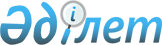 О внесении дополнения в постановление Правительства Республики Казахстан от 15 декабря 2006 года N 1220Постановление Правительства Республики Казахстан от 30 июня 2007 года N 560

      Правительство Республики Казахстан  ПОСТАНОВЛЯЕТ : 

      1. Внести в  постановление  Правительства Республики Казахстан от 15 декабря 2006 года N 1220 "Об утверждении паспортов республиканских бюджетных программ на 2007 год" следующее дополнение: 

      в  приложении 109  к указанному постановлению: 

      таблицу пункта 6. "План мероприятий по реализации бюджетной программы" дополнить строкой, порядковый номер 5-1, следующего содержания: 

"                                                               ". 

      2. Настоящее постановление вводится в действие со дня подписания.        Премьер-Министр 

      Республики Казахстан 
					© 2012. РГП на ПХВ «Институт законодательства и правовой информации Республики Казахстан» Министерства юстиции Республики Казахстан
				5-1 106 Целевые 

текущие 

трансферты 

областным 

бюджетам, 

бюджетам 

городов 

Астаны и 

Алматы на 

обеспечение 

закладки и 

выращивания 

многолетних 

насаждений 

плодовых 

культур и 

винограда Частичное возмещение 

затрат (40 %) 

сельхозтоваропроиз- 

водителей на 

закладку и выращива- 

вание многолетних 

насаждений плодовых 

культур на площади 

450-550 гектаров и 

винограда на 

площади 650-750 

гектаров в порядке, 

устанавливаемом 

Правительством 

Республики Казахстан          Январь 

- де- 

кабрь         Минис- 

терство 

сельско- 

го 

хозяй- 

ства 

Респуб- 

лики 

Казах- 

стан, 

акимы 

областей 